Managing Agents Liaison Group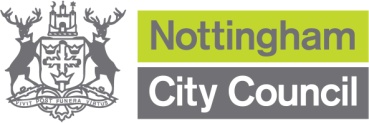 Date: 	           Tuesday 10th November 2020  Time:		18:00 to 19:30		Venue: 	Via Teams ITEMLEADIntroductionPete Mitchell Updated licence conditions  & Block license updateDavid Hobbs; Julie Liversidge  Report It services and the complaints processJulie LiversidgeLandlords library of documentsJulie LiversidgeNPRAS – who, what, and why Helen FosterUpdate on JAIT (Joint Authority Inspection Team) and MORB (Multiple Occupancy Residential Buildings)Duncan NewbuttMy Property look up and enforcement pagesMatt Turner and Lisa Allison Private Rented Housing webpages – what works and what is neededLisa AllisonAOB